Publicado en Madrid el 23/11/2018 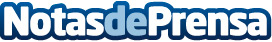 GAME ON: La mejor opción para disfrutar del puente de diciembre en MadridActividades lúdicas y educativas, gymkhanas, castillo hinchable y conciertos solidarios en el encuentro internacional de los juegos de mesa más importante de España. Una agenda adaptada a las necesidades de los más pequeños, con juegos de mesa y tableros que les permitan aprender de una manera divertida de la mano de su familiaDatos de contacto:Rocío MartínezNota de prensa publicada en: https://www.notasdeprensa.es/game-on-la-mejor-opcion-para-disfrutar-del Categorias: Sociedad Juegos Madrid Entretenimiento Eventos http://www.notasdeprensa.es